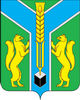 Контрольно-счетная палатамуниципального образования «Заларинский район»З АК Л Ю Ч Е Н И Е  № 14/28-зКонтрольно-счетной палаты МО «Заларинский район» на проектбюджета Троицкого муниципального образования на 2021год и плановый период 2022 и 2023 годов18  декабря  2020 года                                                                                  п.ЗалариНастоящее заключение подготовлено мною, аудитором Контрольно-счетной палаты МО «Заларинский район»  Кантонист Т.С., на основании Положения о КСП, плана работы КСП на 2020 год, соглашения о передаче Контрольно-счётной палате полномочий по осуществлению внешнего муниципального финансового контроля, в рамках стандарта внешнего муниципального финансового контроля «Порядок осуществления КСП предварительного контроля  формирования проекта местного бюджета на очередной финансовый год и плановый период» (СВМФК-3).Общие положенияПроект бюджета Троицкого муниципального образования (далее – Троицкое МО, поселение) представлен в Контрольно-счетную палату своевременно.Проект бюджета поселения  сформирован на 3 года:  на 2021 год и плановый период 2022 и 2023 годов. Перечень документов и материалов, представленных одновременно с проектом бюджета, в основном, соответствует требованиям ст. 184.2 Бюджетного кодекса РФ и Положению о бюджетном процессе Троицкого муниципального образования, в новой редакции, утвержденному  решением Думы от 05.11.2015 года № 16/90 с изменениями от 26.10.2018г. №2/10. Формирование основных параметров  бюджета поселения на 2021 год и плановый период 2022 и 2023 годов осуществлялось на основании ожидаемых параметров исполнения бюджета за текущий 2020 год, показателей прогноза социально-экономического развития муниципального образования  до 2023 года, основных направлений бюджетной и налоговой политики Троицкого МО. Учтены изменения, внесенные в Бюджетный кодекс РФ, законодательные акты Иркутской области и муниципального образования.Анализ прогноза  социально-экономического развития на 2021-2023 годыВ соответствии с требованиями ст.173 БК РФ, одновременно с проектом бюджета  представлены отдельные показатели прогноза социально-экономического развития поселения на 2021 – 2023 годы. В муниципальном образовании разработана Стратегия социально-экономического развития Троицкого муниципального образования с 2017-2030 годы, утверждённая Решением Думы №31 от 26.12.2016 года.  Для расчета проекта бюджета поселения взяты отдельные показатели прогноза социально-экономического развития территории, направленного, в основном, на поддержание достигнутого уровня развития и реализации инвестиционных замыслов хозяйствующих субъектов.Анализ отдельных показателей прогноза социально – экономического развития Троицкого МО на 2021-2023 годы показал:Среднесписочная  численность  работающих в  2021-2023 годах, по сравнению с 2020 годом,  планируется на одном уровне –213 чел.Фонд оплаты труда планируется на 2021-2023 год в сумме 34,121 млн.руб.  ежегодно.Согласно прогнозу, в муниципальном образовании зарегистрировано 26 индивидуальных  предпринимателей на уровне 2020 года.Объем выручки от реализации  товаров,  услуг у которых планируется в 2021-2023 годах на уровне  2020 года в сумме 41,36 млн.руб.Анализ отдельных показателей прогноза социально-экономического развития   показал, что в уровне жизни населения Троицкого МО  в 2021 году, по сравнению с 2020 годом,  и в плановом периоде 2022-2023 годов, значительных изменений  не произойдет.Основные направления бюджетной и налоговой политикиТроицкого МО на 2021-2023 годыВ составе документов к  проекту бюджета  представлено Положение об основных направлениях бюджетной и налоговой политики Троицкого МО на 2021 год и плановый период 2022 и 2023 годов (далее – Основные направления).Основной целью бюджетной и налоговой политики поселения, является обеспечение сбалансированности  и устойчивости бюджетной системы муниципального образования.Проведение  работы по повышению качества бюджетного планирования, увеличению поступлений доходов в бюджет,  оптимизации расходов и распределение финансовых ресурсов на приоритетные направления.В ходе проведения анализа представленных направлений Контрольно-счетной палатой отмечено, что основные цели и задачи  бюджетной и налоговой политики поселения  связаны с  направлениями бюджетной и налоговой политики района на 2021 год и плановый период 2022 и 2023 годов.Анализ прогноза доходной части бюджетаОсновные параметры  бюджета Троицкого МО  на 2021 год и плановый период 2022 и 2023 годовтыс.рублейДоходная часть бюджетаДоходы бюджета Троицкого МО на 2021 год предлагается утвердить в объеме 22 036,4 тыс.руб., это на 5895,8 тыс.руб. или на 21% меньше ожидаемого исполнения  2020 года. На плановый период: в   2022 году в сумме 30 581,0 тыс.руб. с увеличением на 38% к уровню 2021 года и в 2023 году в сумме 20 729,6 тыс.руб. с уменьшением  на 32% к уровню 2022 года.Собственные доходы бюджета поселения запланированы на 2021 год в сумме 6 112,4тыс.руб., что на 345,6 тыс.руб. больше  ожидаемого исполнения 2020 года. В 2022-2023 годах объем собственных доходов планируется незначительно увеличить   до 4% ежегодно.                                                                                                                                                                                                                                          В соответствии с действующим законодательством, все источники доходов бюджета поселения закреплены за соответствующими главными администраторами доходов, которые отражены в Приложении № 2 к решению о  проекте бюджета, и которые обязаны осуществлять контроль за правильностью исчисления налогов, полнотой и своевременностью их уплаты, принимают решения о взыскании пени и штрафов по ним.Налог на доходы физических лиц,прогноз поступления налога в бюджет в 2021 году составляет 519,0 тыс. руб. или 3,8% к ожидаемым поступлениям 2020 года и на плановый период 2022-2023 годов с небольшим увеличением на 4% ежегодно. Расчет основан на данных по фонду оплаты труда и социальным  выплатам работникам предприятий, бюджетных учреждений  и денежного содержания муниципальным служащим.Налоги на товары (работы, услуги), реализуемые на территории Российской Федерации, прогноз поступлений по акцизам по подакцизным товарам (продукции), производимым на территории Российской Федерации 2021 год составил 3 707,4 тыс. руб. (+10%) к ожидаемым поступлениям 2020 года, на 2022 год в сумме 3 858,1 тыс.руб. и на 2023 год в сумме 4 106,9 тыс.руб., с увеличением на 6,4%  к уровню 2022 года. Указанные средства образуют дорожный фонд поселения и составляют  61 % от объема собственных доходов бюджета поселения. Данный вид дохода рассчитан на уровне поступлений  2020 года с учётом коэффициента инфляции.Главным администратором данного вида доходов является Федеральное казначейство по Иркутской области, которое доводит информацию об объемах поступлений акцизов в бюджеты поселений.        Налог на совокупный доход, единый сельскохозяйственный налог,  запланирован на 2021-2023 годы  в сумме 88,0 тыс.руб. ежегодно на уровне  ожидаемого исполнения за 2020 год. Налоги на имущество:- налога на имущество физических лиц планируется получить в 2021-2023 годах в сумме 175,0 тыс.руб. ежегодно на   уровне  ожидаемых  поступлений   2020 года.- земельный налог прогнозируется на 2021-2023 годы в сумме 1 605,0 тыс.руб. ежегодно или 100% к ожидаемому исполнению 2020 года.Государственная пошлина на  2021-2023 года   прогнозируется  в размере 3,0 тыс. руб. ежегодно или 100% к ожидаемому исполнению 2020 года .Доходы от использования имущества, доходы, получаемые в виде арендной платы, а также средства от продажи права на заключение договоров аренды за земли, находящиеся в собственности сельских поселений (за исключением земельных участков муниципальных бюджетных и автономных учреждений), прогноз на 2021-2023 годы составит 15,0 тыс. руб. ежегодно или со снижением на 55% к ожидаемым поступлениям 2020 года.Безвозмездные поступленияБезвозмездные поступления из бюджетов других уровней на 2021 год составят 15 924,0 тыс.руб., что на 6 241,4 тыс.руб.или на 28% меньше  ожидаемых поступлений 2020 года. На плановый период запланировано на 2022 год в сумме 24 296,9 тыс.руб. (увеличение на 52% к уровню 2021 года) и на 2023 год в сумме 14 173,7 тыс.руб. (снижение на 58% к уровню 2022 года).Удельный вес  безвозмездных поступлений в общем объеме доходов бюджета поселения в  2021  году составит 72%, а по ожидаемому исполнению 2020 года этот показатель составит - 79% от общего объема доходов бюджета поселения, за счёт остатков средств на счёте на 01.01.2020 года. Безвозмездные поступления:- дотация на выравнивание  бюджетной обеспеченности муниципальных образований из бюджета района составит в 2021 году – 14 077,2 тыс.руб. или снижение  на 14,8% к ожидаемому исполнению 2020 года, а в 2022 году – 14 018,0 тыс.руб. или снижение на 1% и в 2023 году – 13 341,1 тыс.руб. или снижение на  5% к отчётному году.Следует отметить,  что с 2020 года  изменился порядок расчёта данной дотации на основании изменений, вносимых в Закон Иркутской области № 74-оз « О межбюджетных трансфертах и нормативах отчислений доходов в местные бюджеты».- дотация на выравнивание  бюджетной обеспеченности муниципальных образований из областного бюджета составит в 2021 году – 1 032,0 тыс.руб. или увеличение  на 1% к ожидаемому исполнению 2020 года, а в 2022-2023 году не запланировано.- субвенция на осуществление первичного воинского учета  из федерального бюджета, в 2021 году  планируется в сумме 343,5 тыс.руб. или с ростом на 2 % к ожидаемому исполнению 2020 года, на 2022 год – 347,1 тыс.руб., на 2023 год – 361,3 тыс.руб.  - субвенция на осуществление областного государственного полномочия по осуществлению перечня должностных лиц органов местного самоуправления, уполномоченных составлять протоколы об административных нарушениях, предусмотренных отдельными законами Иркутской области об административной ответственности планируется на 2021-2023 годы в сумме 0,7 тыс.руб. ежегодно.- субсидии на реализацию мероприятий перечня проектов народных инициатив планируется на 2021-2023 годы в сумме 422,8 тыс.руб.,ежегодно с уменьшением  на 604,2 тыс.руб.или на 41%к ожидаемому исполнению 2020 года    - осуществление полномочий в сфере водоснабжения и водоотведения планируется на 2021-2023 годы в сумме 47,8 тыс.руб. ежегодно с увеличением на 12,87 тыс.руб. к ожидаемому исполнению 2020 года.Проверкой установлено: все средства федерального, областного бюджета и бюджета МО «Заларинский район», которые на данный момент определены для муниципального образования в проекте областного и районного бюджета, отражены в доходной части  проекта бюджета.Расходы бюджета Троицкогомуниципального образованияОсновные параметры бюджета на 2021 годи на плановый период 2022 и 2023 годовтыс.руб.Расходы бюджета поселения на 2021 год предлагается утвердить в объеме 22 342,0 тыс.руб., что меньше ожидаемого исполнения 2020 года на 11 117,0 тыс.руб.  или на 33%. На 2022 год запланированы в сумме 30 895,2 тыс.руб. с увеличением расходов к уровню 2021 года на 38% и на 2023 год - в сумме 21 057,4 тыс.руб. или снижение на 31% к уровню 2022 года. Согласно требованиям ст.184.1  Бюджетного Кодекса РФ  утверждены  объемы условно утверждаемых расходов,  не распределенных  в расходной части бюджета в плановом периоде.  В представленном проекте бюджета района указанные расходы предлагается утвердить в объеме  на 2022 год -  515,4 тыс.руб. и на 2023 год – 1011,2 тыс.руб. Проверка показала, что установленные Бюджетным Кодексом нормативы расчета условно утверждаемых расходов соблюдены. Анализ структуры расходов по разделам бюджетной классификации в 2021-2023 годах показал:Раздел 01 «Общегосударственные вопросы». В данном разделе отражены расходы на заработную плату с начислениями главе муниципального образования,  расходы на содержание администрации Троицкого муниципального образования. Объем резервного фонда прогнозируется в  сумме 1 тыс.руб. и используется на цели в соответствии с Положением о порядке расходования средств резервного фонда, утвержденным главой администрации.Общая сумма расходов по данному разделу на 2021 год планируется в размере 8 830,0 тыс.руб. на 2 154,5 тыс.руб. или на 20% меньше ожидаемого исполнения 2020 года. В 2022году увеличение на 14% и  в 2023 году прослеживается незначительное уменьшение  указанных расходов по отношению к 2022 году на 7,5%. Расходы на содержание главы администрации поселения в 2021-2023 годах запланированы в сумме 1 399,7 тыс.руб. ежегодно с уменьшением на 6,5% к ожидаемому исполнению 2020 года.Расходы на содержание администрации поселения на 2021 год в сумме 7 430,3 тыс.руб. с уменьшением на 2 058,7 тыс.руб. к ожидаемому исполнению 2020 года, на 2022 год – 6 23,7 тыс.руб. и на 2023 год – 5 737,9 тыс.руб. По подразделу 0203 «Национальная оборона» отражены расходы за счет средств федерального бюджета по  осуществлению первичного воинского учета на территориях, где отсутствуют военные комиссариаты. Расходы по данному подразделу отражены на 2021 год в сумме 343,5 тыс.руб. или на 2% больше  уровня ожидаемого исполнения  2020 года, в 2022 году – 347,1 тыс.руб. и  в 2023 году – 361,3 тыс.руб.По разделу 03 «Национальная безопасность и правоохранительная деятельность» обозначены расходы на 2021-2023 годы в сумме 2,0 тыс.руб.. Предусмотрены расходы  по трём муниципальным  программам «Обеспечение первичных мер пожарной безопасности на территории МО», МП «Противодействия коррупции» и МП «Комплексные меры по профилактики злоупотребления наркотическими средствами и психотропными веществами на территории муниципального образования» по 1,0тыс.руб. ежегодно.По подразделу 0401  запланированы расходы на осуществление отдельных гос.полномочий по регулированию тарифов ЖКХ  на 2021-2023 годы в сумме 47,8 тыс. руб. ежегодно с увеличением на 12,8 тыс.руб. к уровню ожидаемого исполнения  2020 года.  По подразделу 0409 предусмотрены расходы на  дорожное хозяйство по МП «Комплексное развитие систем транспортной инфраструктуры муниципального образования на 2017-2032гг.» на 2021 год в сумме 3707,4 тыс.руб. с уменьшением на 47% к ожидаемому исполнению 2020 года,  на 2022 год – 3 858,1 тыс.руб. и на 2023 год – 4 106,9 тыс.руб. Данные расходы предусмотрены за счет доходов, поступающих от уплаты акцизов по подакцизным товарам.            По подразделу  0502 «Коммунальное хозяйство» запланированы расходы:- на мероприятия  области коммунального хозяйства на 2021 год в сумме  4,0 тыс.руб., ежегодно. по МП «Энергосбережение и повышение энергетической эффективности в МО» запланировано на   2021 - 2023 годы по 1,0 тыс.руб. ежегодно;- по МП «Комплексное развитие систем коммунальной инфраструктуры муниципального образования»  планируется  на   2021-2023 годы по 1,0 тыс.руб. ежегодно;- на мероприятие по   разработке ПСД по строительству водопроводных сетей  на 2021 год в сумме  121,4 тыс.руб.,            По подразделу 0503 «Благоустройство» запланировано:- на мероприятия в основном на уличное освещение, благоустройство, озеленение на 2021 год в сумме 405,0 тыс.руб., на 2021 год 9 802,1 тыс.руб.  и на 2023 годы  105,0 тыс.руб.-  на софинансирование грантовой поддержки  местных инициатив граждан на 2021 год в сумме 285,7тыс.руб.;- на софинансирование реализации мероприятий перечня народных инициатив  на 2021-2023 годы  427,0 тыс.руб. ежегодно.         По разделу 1001 «Доплаты к пенсиям » сумма расходов составит в 2021-2022 году 124,0 тыс.руб. в 2023 году – 10,0 тыс.рубПо разделу 08 «Культура» сумма расходов составит в 2021 году 8 038,6 тыс.руб. или  на 4 261,85 тыс.руб. меньше ожидаемого исполнения 2020 года, на 2022 год –8 038,6 тыс.руб. (снижение к 2020 году на 3%) и в 2023 году – 7 838,8 тыс.руб. (снижение к 2022 году на 3%). Данные расходы предусмотрены на поддержку и развитие домов культуры муниципального образования.По разделу11 «Физическая культура» сумма расходов составит в 2021-2023 годы  1,0 тыс.руб. ежегодно по муниципальной программе «Развитие физической культуры и спорта».Муниципальные программыВ расходной части бюджета поселения на 2021 год отражены расходы по 7 муниципальным программам с общим объёмом финансирования на 2021 год 3711,4 тыс.руб., что составляет 16,6 % от общей суммы расходов бюджета.            В нарушение ст.184.2 Бюджетного кодекса РФ не представлены проекты паспортов муниципальных программ  с изменениями ассигнований местного бюджета на 2021 год и на плановый период 2022 и 2023 годов.Источники внутреннего финансирования дефицита бюджета Прогнозируемый объем дефицита бюджета  поселения на 2021 год  составит  305,0 тыс.руб., на 2022 год – 314,2 тыс.руб., на 2022 год – 327,8 тыс.руб. Источниками финансирования дефицита бюджета по всем трем годам планируется согласно требованиям ст. 96 Бюджетного кодекса РФ кредиты в  кредитных организациях. Объем муниципального  долга по состоянию на 1 января 2021 года в Троицком  муниципальном образовании составит 288,4 тыс.руб. Верхний  предел  муниципального долга предлагается утвердить по состоянию на 1 января 2022 года в размере 594,0 тыс.руб., на 1 января 2023 года – 908,2 тыс.руб. и на 1 января 2024 года – в размере 1 236,0 тыс.руб.,  что  не противоречит требованиям ст. 107 Бюджетного кодекса РФ.Уполномоченным органом, осуществляющим внутренние заимствования, является администрация Троицкого муниципального образования.Анализ текстовой части  проекта решения о бюджете Правовая экспертиза текстовой части проекта решения Думы «О бюджете Троицкого муниципального образования  на 2021 год и плановый период  2022 и 2023 годов» показала:- требования статьи ст. 184.1 Бюджетного кодекса РФ и статьи 24 Положения о бюджетном процессе в Троицком муниципальном образовании, утверждённым решением районной Думы от 05.11.2015 года № 16/90 в редакции с изменениями от 26.10.2018г. №2/10, в основном исполнены в части отражения основных характеристик и иных показателей местного бюджета.Статьями 1-8 проекта решения о бюджете предусмотрены основные характеристики по доходам, расходам и дефициту местного бюджета на 2021 год и на плановый период 2022 и 2023годов согласно приложениям №1-8.Статьёй 9  проекта решения бюджета утверждается объем бюджетных ассигнований муниципального дорожного фонда Троицкого муниципального образования «Заларинский район»: на 2021 год в размере 3 707,4 тыс. рублей;на 2022 год в размере 3 858,1 тыс. рублей;на 2023 год в размере 4 106,9 тыс. рублей.Статьями 10-11проекта решения о бюджете утверждается программа муниципальных внутренних заимствований и источники внутреннего финансирования дефицита местного бюджета на 2020 год и на плановый период 2021 и 2022 годов согласно приложениям № 9-12.Статьей 12 проекта решения о бюджете предусмотрен резервный фонд  администрация Троицкого  муниципального образования на 2021-2023 годы  в сумме 1тыс. руб. ежегодно.Статьей 14 проекта решения о бюджете утверждается верхний предел муниципального долга. Статьёй 16 проекта решения о бюджете установлены дополнительные основания для внесения изменений в сводную бюджетную роспись местного бюджета.Статьей 19 проекта решения о бюджете предусматривается предоставление бюджетным и автономным учреждениям района субсидий на финансовое обеспечение выполнения ими муниципального задания  по оказанию муниципальных услуг и на иные цели.Проект решения Думы «О бюджете Троицкого муниципального образования   на 2021 год и плановый период  2022 и 2023 годов» разработан в соответствии с  требованиями ст. 184.1 Бюджетного кодекса РФ.Выводы и предложенияЗаключение Контрольно-счётной палаты муниципального образования «Заларинский район» на проект решения Думы «О бюджете Троицкого муниципального образования на 2021 год и плановый период  2022 и 2023 годов» подготовлено в соответствии  с Бюджетным кодексом РФ, Положением о бюджетном процессе в Троицком муниципальном образовании, утверждённым решением Думы от 05.11.2015 года № 16/90 в редакции с изменениями от 26.10.2018г. №2/10, Положением о Контрольно-счетной палате МО «Заларинский район».            Требования статей 184.1, 184.2 Бюджетного кодекса РФ и Положения о бюджетном процессе в Троицком муниципальном образовании, в основном исполнены в части отражения основных характеристик и иных показателей местного бюджета в проекте решения Думы о бюджете и предоставления документов и материалов одновременно с проектом решения о бюджете.Доходы бюджета Троицкого МО на 2021 год предлагается утвердить в объеме 22 036,4 тыс.руб., это на 5895,8 тыс.руб. или на 21% меньше ожидаемого исполнения  2020 года. На плановый период: в   2022 году в сумме 30 581,0 тыс.руб. с увеличением на 38% к уровню 2021 года и в 2023 году в сумме 20 729,6 тыс.руб. с уменьшением  на 32% к уровню 2022 года.Собственные доходы бюджета поселения запланированы на 2021 год в сумме 6 112,4тыс.руб., что на 345,6 тыс.руб. больше  ожидаемого исполнения 2020 года. В 2022-2023 годах объем собственных доходов планируется незначительно увеличить   до 4% ежегодно.                                                                                                                                                                                                                                          Безвозмездные поступления из бюджетов других уровней на 2021 год составят 15 924,0 тыс.руб., что на 6 241,4 тыс.руб.или на 28% меньше  ожидаемых поступлений 2020 года. На плановый период запланировано на 2022 год в сумме 24 296,9 тыс.руб. (увеличение на 52% к уровню 2021 года) и на 2023 год в сумме 14 173,7 тыс.руб. (снижение на 58% к уровню 2022 года).Удельный вес  безвозмездных поступлений в общем объеме доходов бюджета поселения в  2021  году составит 72%, а по ожидаемому исполнению 2020 года этот показатель составит - 79% от общего объема доходов бюджета поселенияПроверкой установлено, что все средства  областного и районного  бюджета, которые на данный момент определены для Троицкого муниципального образования в проекте областного бюджета, отражены в доходной части  проекта бюджета.Размер дефицита бюджетапрогнозируемый объем дефицита бюджета  поселения на 2021 год  составит  305,6 тыс.руб., на 2022 год – 314,2 тыс.руб., на 2023 год – 327,8 тыс.руб.Расходы бюджета поселения на 2021 год предлагается утвердить в объеме 22 342,0 тыс.руб., что меньше ожидаемого исполнения 2020 года на 11 117,0 тыс.руб.  или на 33%. На 2022 год запланированы в сумме 30 895,2 тыс.руб. с увеличением расходов к уровню 2021 года на 38% и на 2023 год - в сумме 21 057,4 тыс.руб. или снижение на 31% к уровню 2022 года. Представленный проект решения Думы «О бюджете Троицкого муниципального образования  на 2021 год и плановый период 2022 и 2023 годов»  в целом соответствует требованиям бюджетного законодательства Российской Федерации, Иркутской области и нормативно-правовых актов Троицкого муниципального образования и может быть рекомендован к принятию.Аудитор КСПМО «Заларинский район»                                                                        Т.С. КантонистОсновные параметры бюджета2020 годожидаемое2021 годТемп роста%2022 годТемп роста%2023 годТемп роста%Доходы, в том числе:27 932,222 036,47930 581,013820 729,668налоговые и неналоговые доходы5 766,86 112,41066 284,11026 555,9104безвозмездные перечисления22 165,415 924,07224 296,915214 173,758Расходы33 459,0322 342,06730 895,213821 057,468Дефицит285,6305,6107314,2102327,8104Основные параметры бюджета2021 год2022 год2023 годРасходы22 342,030 895,221 057,4Условно утвержденные 515,41011,2Дефицит305,6314,2327,8Процент дефицита к доходам без учета безвозмездных поступлений, дополнительных нормативов отчислений5%5%5%Резервный фонд111